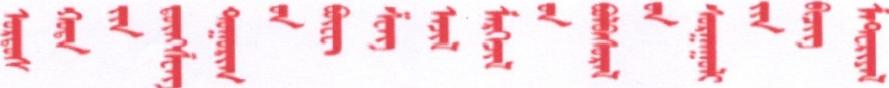 鄂尔多斯市东胜区博生职业培训学校文件博生发 〔2023〕18号                   签发人：宋丽琼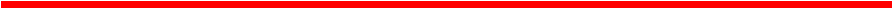 鄂尔多斯市东胜区博生职业培训学校职业技能等级认定成绩公示现将2023年3月18日鄂尔多斯市东胜区博生职业培训学校第3批次： 电工(中级/四级，  50人)、架子工(中级/四级，26人),室内木装修工 (中级/四级，  20人),共计96人职业技能等级认定评价成绩进行公示，  对本次评价的公示结果如有异议，请通过电话或书面形式于2023年3月24前向鄂尔多斯市东胜区博生职业培训学校反映。公示时间：自2023年3月24日至2023年3月30日止联系电话：0477-5127127;15147797866联 系 人 ： 刘丽霞附    件 ： 职业技能等级认定成绩花名册此页无正文鄂尔多斯市东胜区博生职业培训学校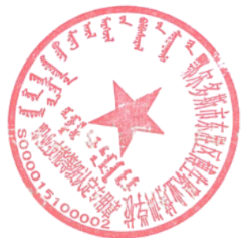 2023年3月24日职业技能等级认定成绩花名册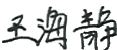 计划名称：20230318博生职业培训学校第4批认定计划编号：23151000020003填报日期：2023年03月24日机构名称：鄂尔多斯市东胜区博生职业培训学校单位： ( 章 )共 9 页 。职业技能等级认定成绩花名册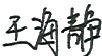 计划名称：20230318博生职业培训学校第4批认定计划编号：23151000020003填报日期：2023年03月24日机构名称：鄂尔多斯市东胜区博生职业培训学校单位： ( 章 )共9页。职业技能等级认定成绩花名册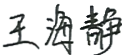 计划名称：20230318博生职业培训学校第4批认定计划编号：23151000020003填报日期：2023年03月24日机构名称：鄂尔多斯市东胜区博生职业培训学校单位： (章)共 9 页 。职业技能等级认定成绩花名册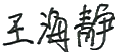 计划名称：20230318博生职业培训学校第4批认定计划编号：23151000020003填报日期：2023年03月24日机构名称：鄂尔多斯市东胜区博生职业培训学校单位： ( 章 )共9页。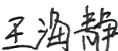 职业技能等级认定成绩花名册计划名称：20230318博生职业培训学校第4批认定计划编号：23151000020003填报日期：2023年03月24日机构名称：鄂尔多斯市东胜区博生职业培训学校单位： ( 章 )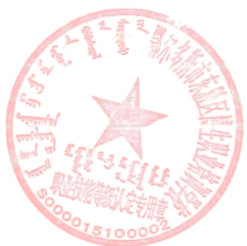 共 9 页 。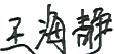 职业技能等级认定成绩花名册计划名称：20230318博生职业培训学校第4批认定计划编号：23151000020003填报日期：2023年03月24日机构名称：鄂尔多斯市东胜区博生职业培训学校单位： ( 章 )共9页。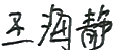 职业技能等级认定成绩花名册计划名称：20230318博生职业培训学校第4批认定计划编号：23151000020003填报日期：2023年03月24日机构名称：鄂尔多斯市东胜区博生职业培训学校单位： (章)共 9 页 。职业技能等级认定成绩花名册计划名称：20230318博生职业培训学校第4批认定计划编号：23151000020003填报日期：2023年03月24日机构名称：鄂尔多斯市东胜区博生职业培训学校填报人：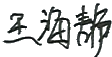 单位： (章)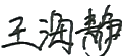 职业技能等级认定成绩花名册计划名称：20230318博生职业培训学校第4批认定计划编号：23151000020003填报日期：2023年03月24日机构名称：鄂尔多斯市东胜区博生职业培训学校单位： (章)共 9 页 。序号准考证号姓名性别文化程度职业工种技能等级考核成绩考核成绩考核成绩考核成绩考核成绩序号准考证号姓名性别文化程度职业工种技能等级职业道德理论技能综合工作业绩12303181510000200001乔俊伟男高中架子工四级/中级工—6065—一22303181510000200002杨益男职高架子工四级/中级工—6060—32303181510000200003王再强男初中架子工四级/中级工—6160—42303181510000200004韩娟女职高架子工四级/中级工—6268—52303181510000200005郝猛男大学本科架子工四级/中级工—8270—62303181510000200006刘伟男高中架子工四级/中级工—缺考缺考—72303181510000200007刘月健男高中架子工四级/中级工缺考缺考—82303181510000200008郝战银男职高架子工四级/中级工—626592303181510000200009乔乐男高中架子工四级/中级工缺考缺考一—102303181510000200010张增杰男大学专科 和专科学架子工四级/中级工—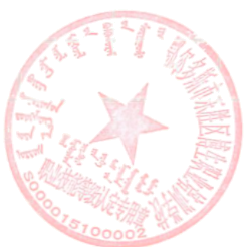 7065一一112303181510000200011韩敏男大学专科 和专科学架子工四级/中级工6065一一序号准考证号姓名性别文化程度职业工种技能等级考核成绩考核成绩考核成绩考核成绩考核成绩序号准考证号姓名性别文化程度职业工种技能等级职业道德理论技能综合工作业绩122303181510000200012哈凯星男职高架子工四级/中级工—6170——132303181510000200013徐鹏男大学专科 和专科学架子工四级/中级工—6165——142303181510000200014刘选雨男高中架子工四级/中级工—6260———152303181510000200015冯军男大学专科 和专科学架子工四级/中级工—6165一—162303181510000200016白小平男大学专科 和专科学架子工四级/中级工一6160——172303181510000200017闫康乐男大学专科 和专科学架子工四级/中级工—缺考缺考一一182303181510000200018李浩男大学专科 和专科学架子工四级/中级工6265—192303181510000200019杨宝帝男大学专科 和专科学架子工四级/中级工—6170一202303181510000200020董家凤女大学本科架子工四级/中级工一6060212303181510000200021李欣女大学本科架子工四级/中级工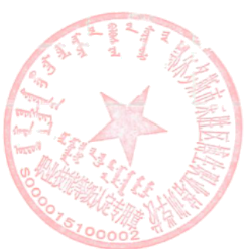 6060一一222303181510000200022李雷男职高架子工四级/中级工一4055一一序号准考证号姓名性别文化程度职业工种技能等级考核成绩考核成绩考核成绩考核成绩考核成绩序号准考证号姓名性别文化程度职业工种技能等级职业道德理论技能综合工作业绩232303181510000200023高卫军男大学专科 和专科学架子工四级/中级工4853一242303181510000200024张耘男大学专科 和专科学架子工四级/中级工6865一252303181510000200025聂军换男大学专科 和专科学架子工四级/中级工一7765—-262303181510000200026何佳轩男大学本科架子工四级/中级工6165272303181510000200027李瑞琴女职高室内木装修工四级/中级工6570282303181510000200028谢珍女职高室内木装修工四级/中级工6566292303181510000200029张小梅女职高室内木装修工四级/中级工6573302303181510000200030樊星女大学专科 和专科学室内木装修工四级/中级工6865312303181510000200031巩飞男大学本科室内木装修工四级/中级工6370一322303181510000200032贾勇男大学专科 和专科学室内木装修工四级/中级工一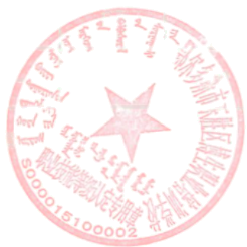 6765一一332303181510000200033李文政男大学本科室内木装修工四级/中级工6770一一序号准考证号姓名性别文化程度职业工种技能等级考核成绩考核成绩考核成绩考核成绩考核成绩序号准考证号姓名性别文化程度职业工种技能等级职业道德理论技能综合工作业绩342303181510000200034杨飞艳女大学专科 和专科学室内木装修工四级/中级工—6865—352303181510000200035王君伊男大学本科室内木装修工四级/中级工——6065一362303181510000200036王改芬女大学专科 和专科学室内木装修工四级/中级工6070———372303181510000200037马颖女大学专科 和专科学室内木装修工四级/中级工—6765——382303181510000200038雷利女大学本科室内木装修工四级/中级工6465—392303181510000200039解俊发男大学本科室内木装修工四级/中级工7170——402303181510000200040蒋定奇男大学本科室内木装修工四级/中级工—6068——412303181510000200041刘占银男大学本科室内木装修工四级/中级工—6365—422303181510000200042刘丽女大学专科 和专科学室内木装修工四级/中级工—6070一—432303181510000200043孙悦女大学专科 和专科学室内木装修工四级/中级工—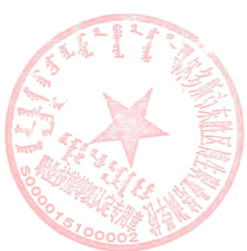 6070一442303181510000200044李鹏男大学专科 和专科学室内木装修工四级/中级工缺考缺考一准考证号序号准考证号姓名性别文化程度职业工种技能等级考核成绩考核成绩考核成绩考核成绩考核成绩序号准考证号姓名性别文化程度职业工种技能等级职业道德理论技能综合工作业绩562303181510000200056张建军男职高电工四级/中级工缺考缺考一572303181510000200057姬立男职高电工四级/中级工6068—582303181510000200058刘建军男职高电工四级/中级工缺考缺考一592303181510000200059刘瑞峰男职高电工四级/中级工—缺考缺考一—602303181510000200060张甫男高中电工四级/中级工—7570一—612303181510000200061冯晓平男大学专科 和专科学电工四级/中级工—6060622303181510000200062高心元女大学专科 和专科学电工四级/中级工7760—632303181510000200063米鑫鹏男大学专科 和专科学电工四级/中级工一6565一—642303181510000200064任志强男大学专科 和专科学电工四级/中级工—-缺考缺考—652303181510000200065王二虎男大学专科 和专科学电工四级/中级工一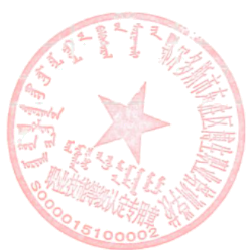 6262——662303181510000200066王艳女大学专科 和专科学电工四级/中级工6376一一序号准考证号姓名性别文化程度职业工种技能等级考核成绩考核成绩考核成绩考核成绩考核成绩序号准考证号姓名性别文化程度职业工种技能等级职业道德理论技能综合工作业绩672303181510000200067颜佩龙男大学专科 和专科学电工四级/中级工—6065——682303181510000200068叶召男女大学专科 和专科学电工四级/中级工—-6060—692303181510000200069张力敏男职高电工四级/中级工6572—702303181510000200070王永鹏男大学专科 和专科学电工四级/中级工—7970——712303181510000200071曹俊宝男大学专科 和专科学电工四级/中级工—6060—722303181510000200072王爱生男高中电工四级/中级工—6063—732303181510000200073王鹏男大学专科 和专科学电工四级/中级工—6060—742303181510000200074韩槿研女大学本科电工四级/中级工7162—752303181510000200075吕佳会女中等专业 学校电工四级/中级工—缺考缺考—762303181510000200076高倩女中等专业 学校电工四级/中级工63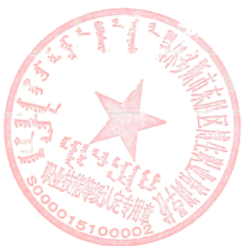 70一一772303181510000200077张利婷女中等专业 学校电工四级/中级工6865一一序号准考证号姓名性别文化程度职业工种技能等级考核成绩考核成绩考核成绩考核成绩考核成绩序号准考证号姓名性别文化程度职业工种技能等级职业道德理论技能综合工作业绩782303181510000200078靳培瑶女中等专业 学校电工四级/中级工—6062—792303181510000200079李然淇女大学本科电工四级/中级工一6060—802303181510000200080张彩琴女大学专科 和专科学电工四级/中级工6063——812303181510000200081李明洋男中等专业 学校电工四级/中级工—7062—822303181510000200082郭帅男中等专业 学校电工四级/中级工—6163—832303181510000200083王帅男中等专业 学校电工四级/中级工一6460—842303181510000200084付佳鑫男大学专科 和专科学电工四级/中级工—6166—852303181510000200085赵海荣男中等专业 学校电工四级/中级工—6663——862303181510000200086刘旭东男中等专业 学校电工四级/中级工6160—872303181510000200087郝宇恒男中等专业 学校电工四级/中级工一6065一882303181510000200088王武杰男中等专业 学校电工四级/中级工一6060一序号准考证号姓名性别文化程度职业工种技能等级考核成绩考核成绩考核成绩考核成绩考核成绩序号准考证号姓名性别文化程度职业工种技能等级职业道德理论技能综合工作业绩892303181510000200089尚泓旭男中等专业 学校电工四级/中级工一6060———902303181510000200090赵春林男技校电工四级/中级工6069——912303181510000200091李介男大学专科 和专科学电工四级/中级工6666————922303181510000200092乔二蝉男中等专业 学校电工四级/中级工6065——932303181510000200093刘利锋男大学专科 和专科学电工四级/中级工一6562—一942303181510000200094王志云女大学专科 和专科学电工四级/中级工4453——952303181510000200095秦磊男大学专科 和专科学电工四级/中级工—6262—962303181510000200096白三男中等专业 学校电工四级/中级工17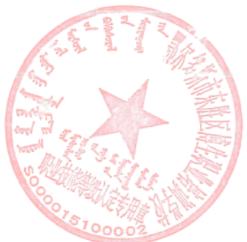 55